Przykład składania wniosków dla MŚP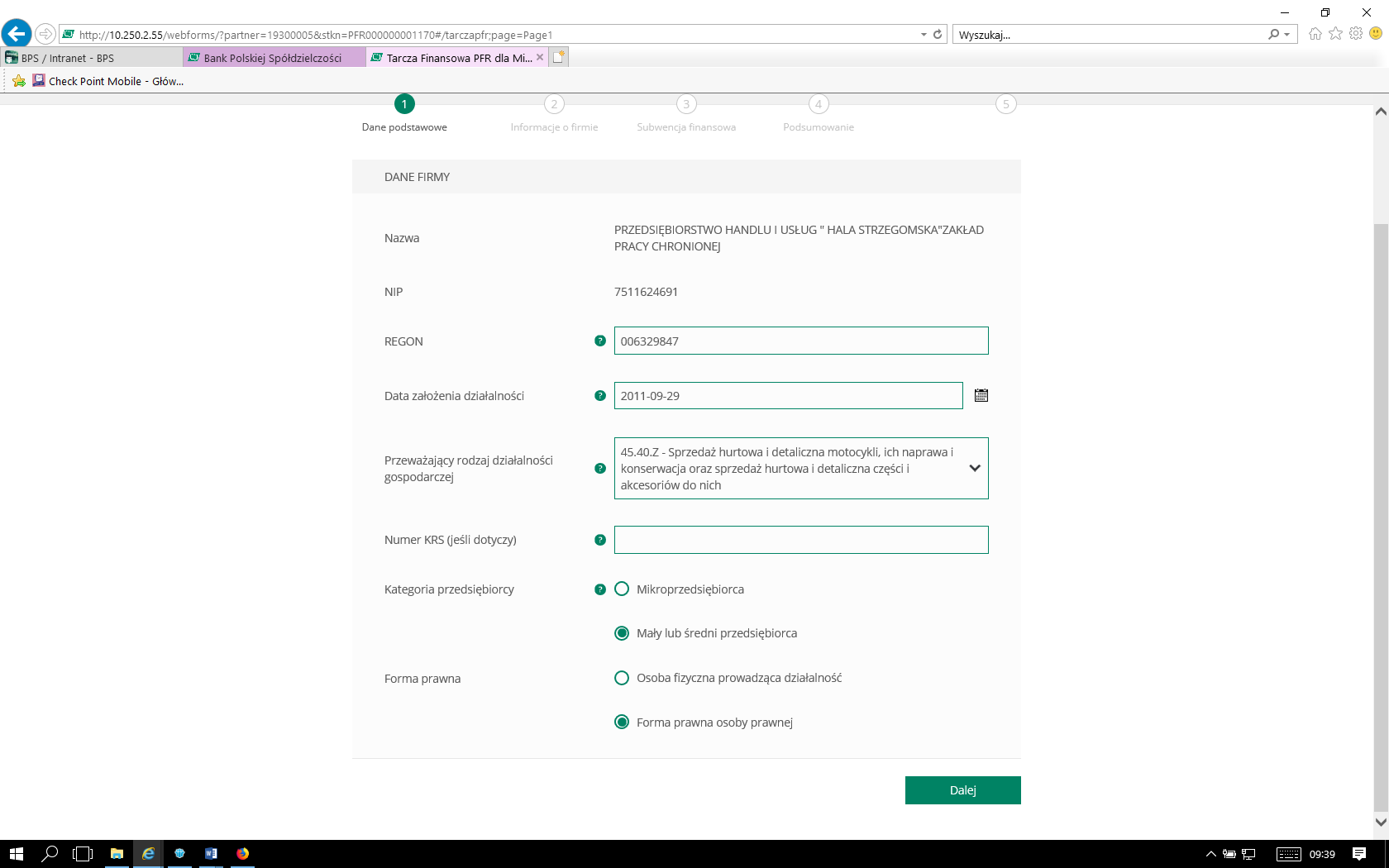 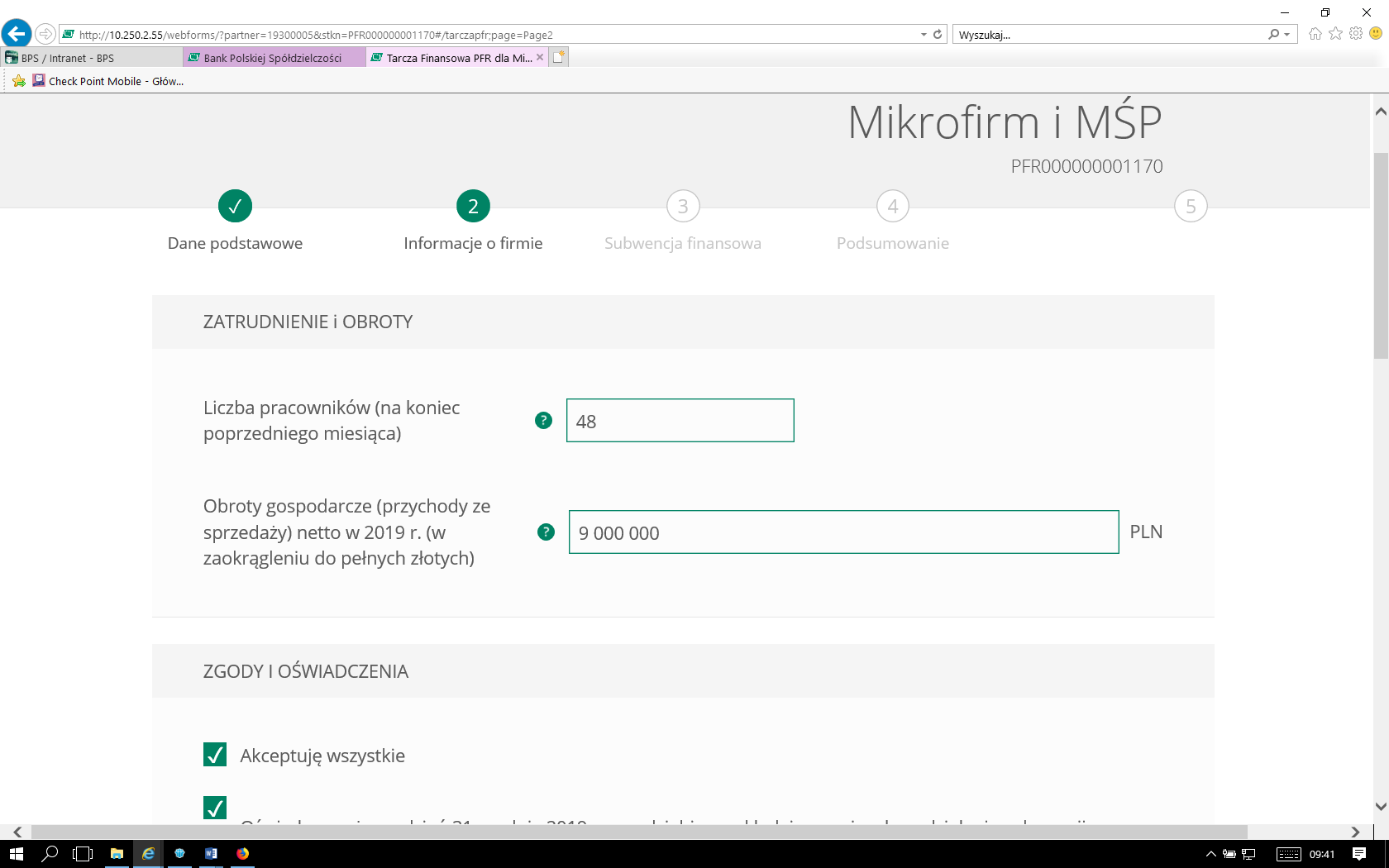 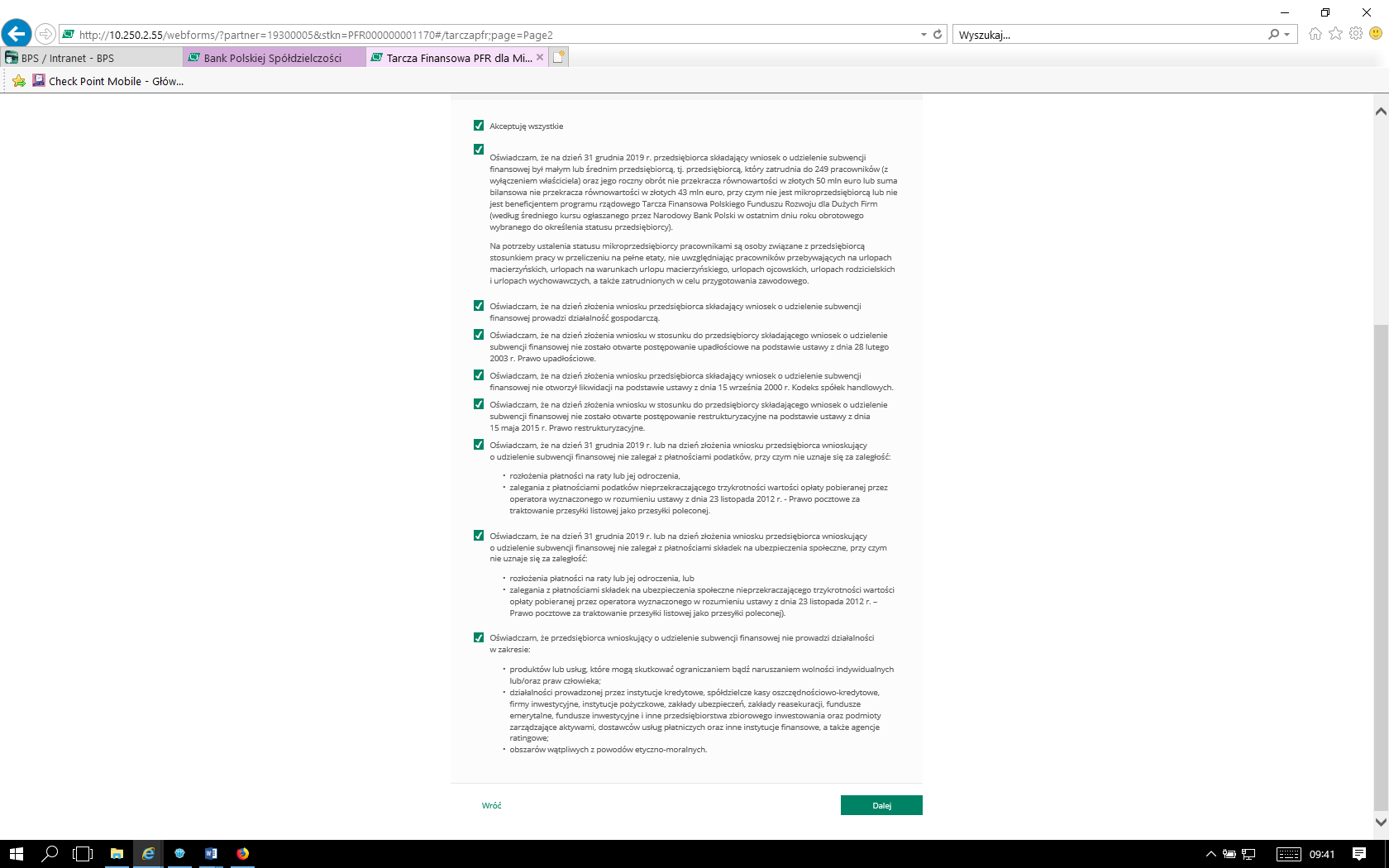 Spadek obrotuPrzykład 1Klient przyrównuje spadek obrotu  miesiąc referencyjny do analogicznego miesiąca z 2019 r. 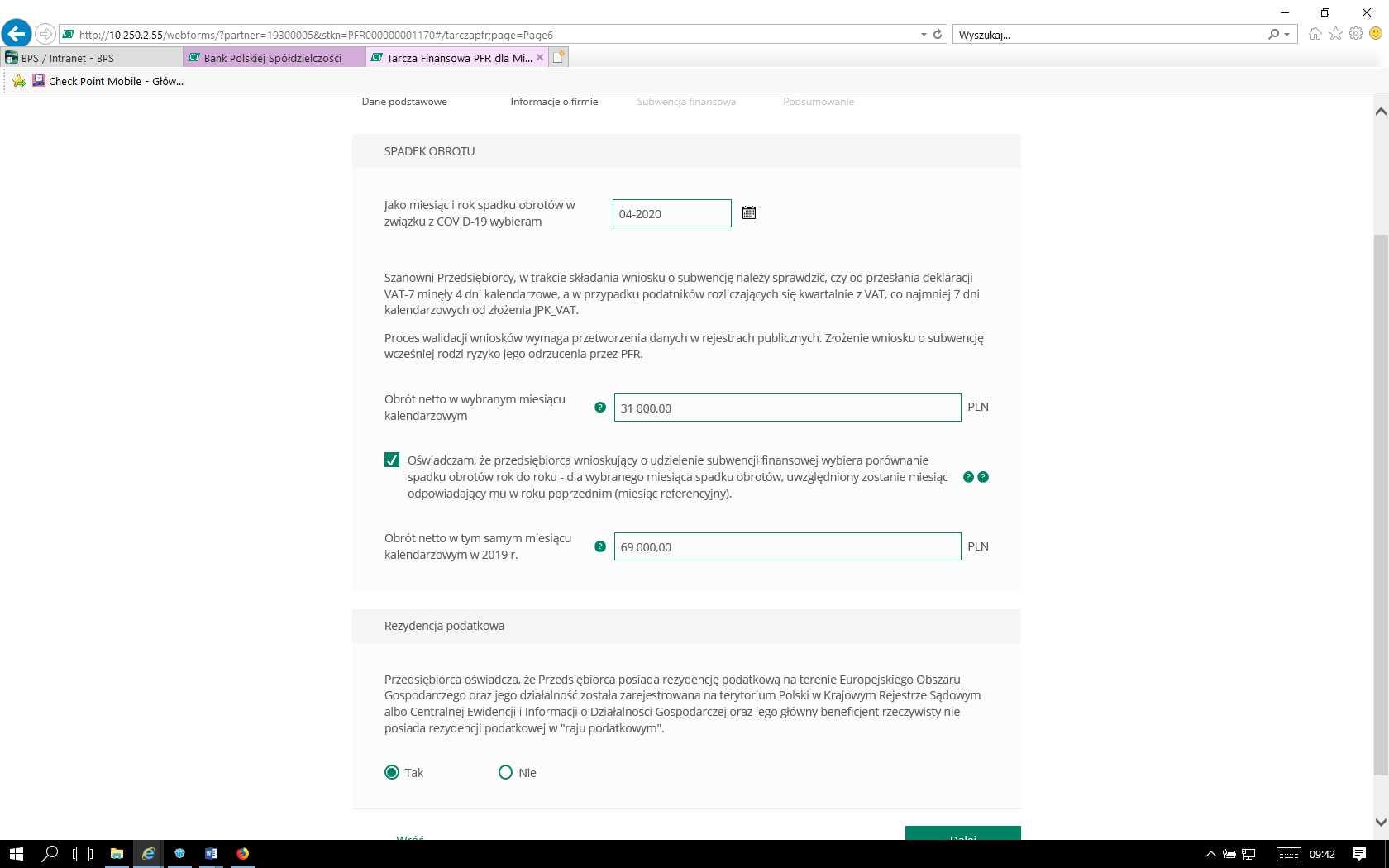 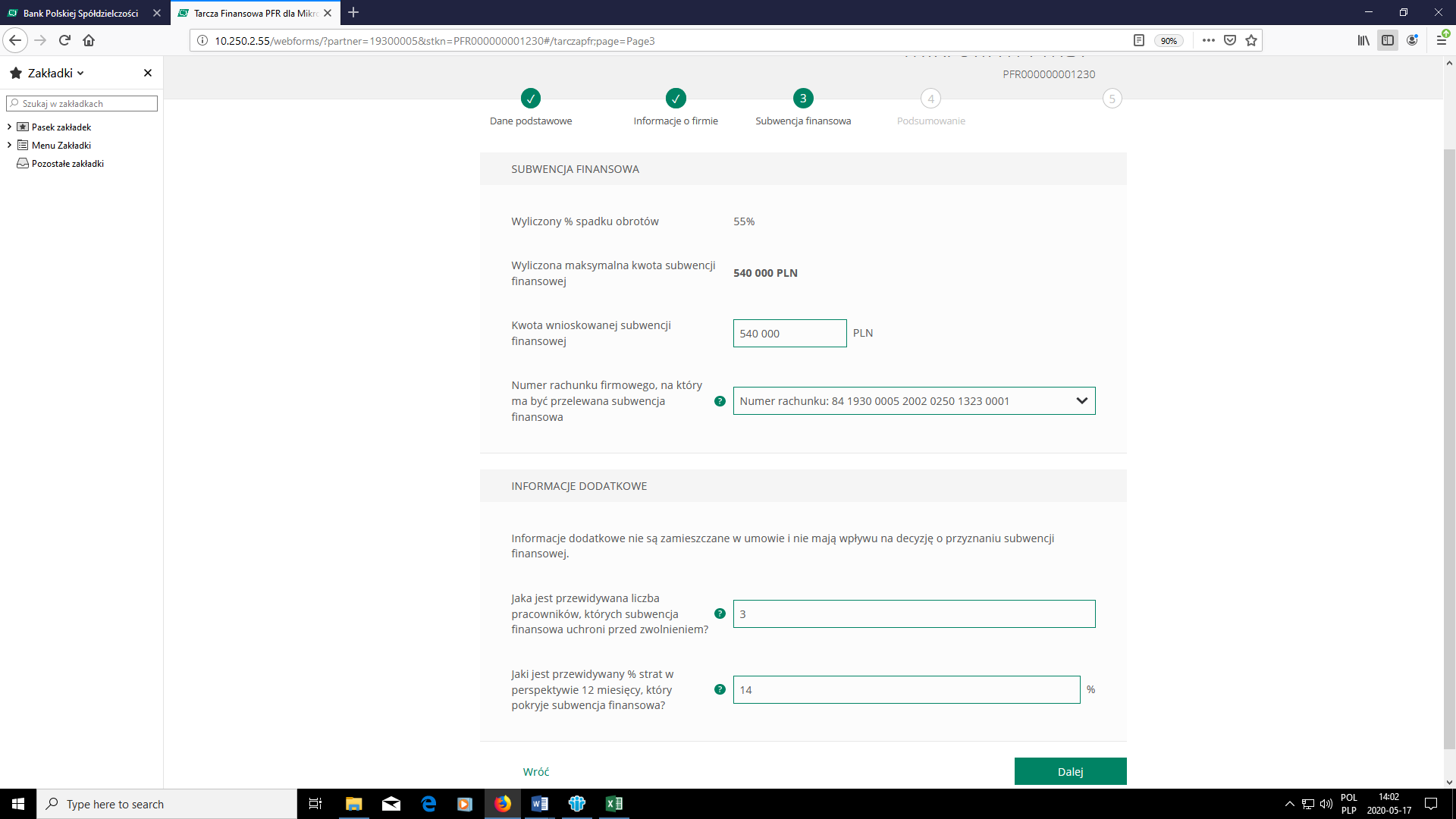 Przykład 2Klient przyrównuje spadek obrotu  miesiąc referencyjny do miesiąca poprzedzającego spadek obrotu 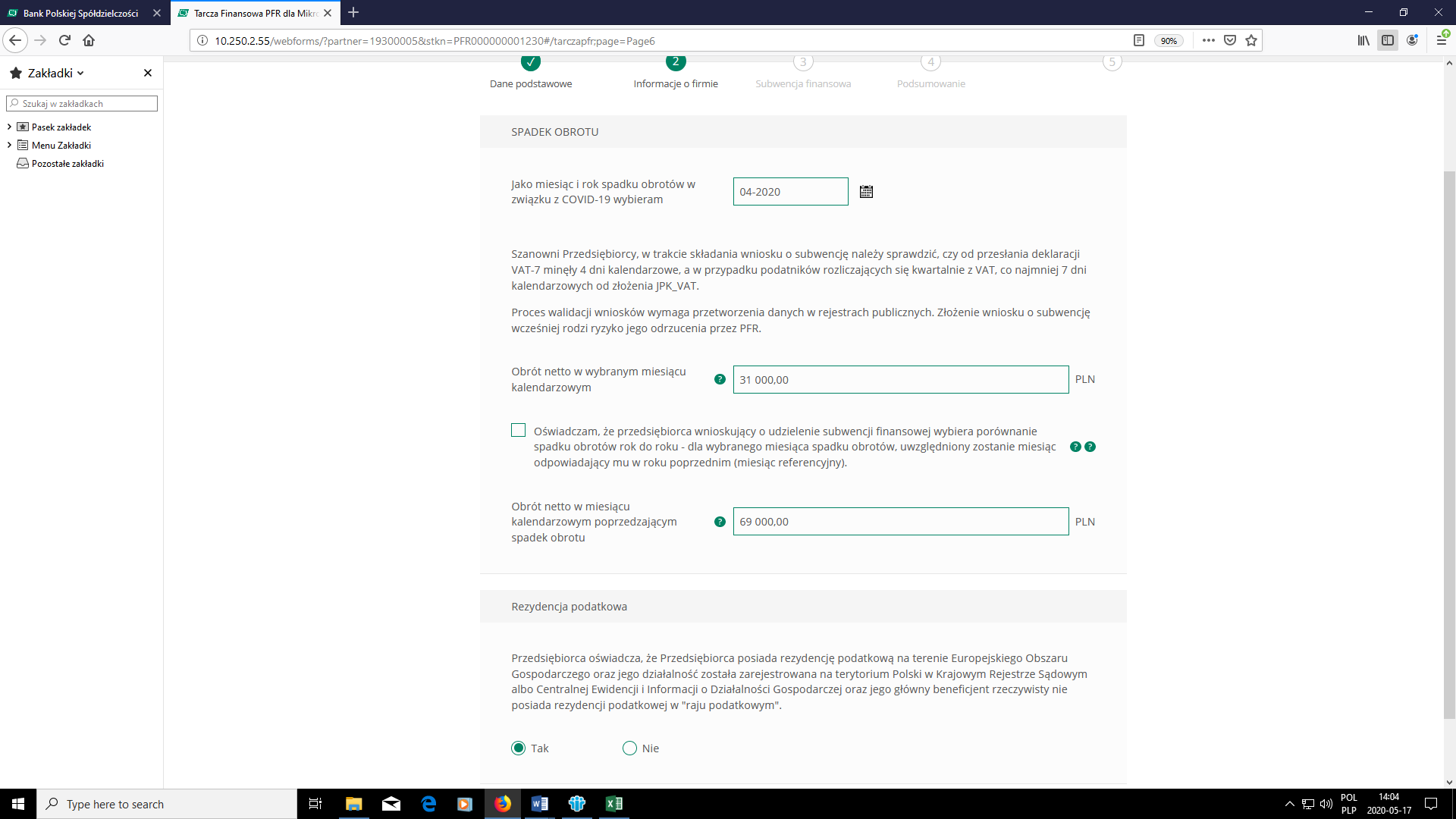 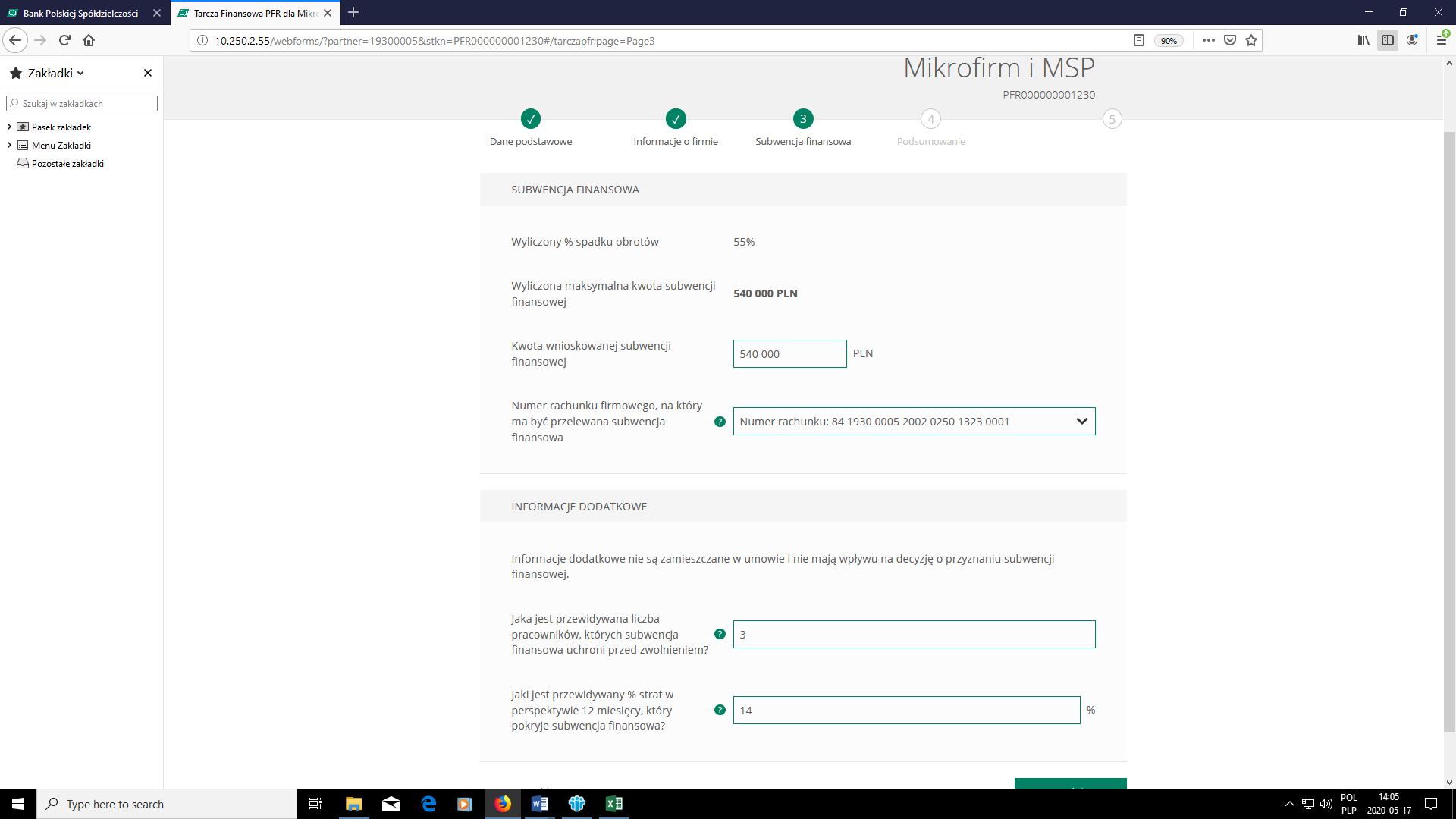 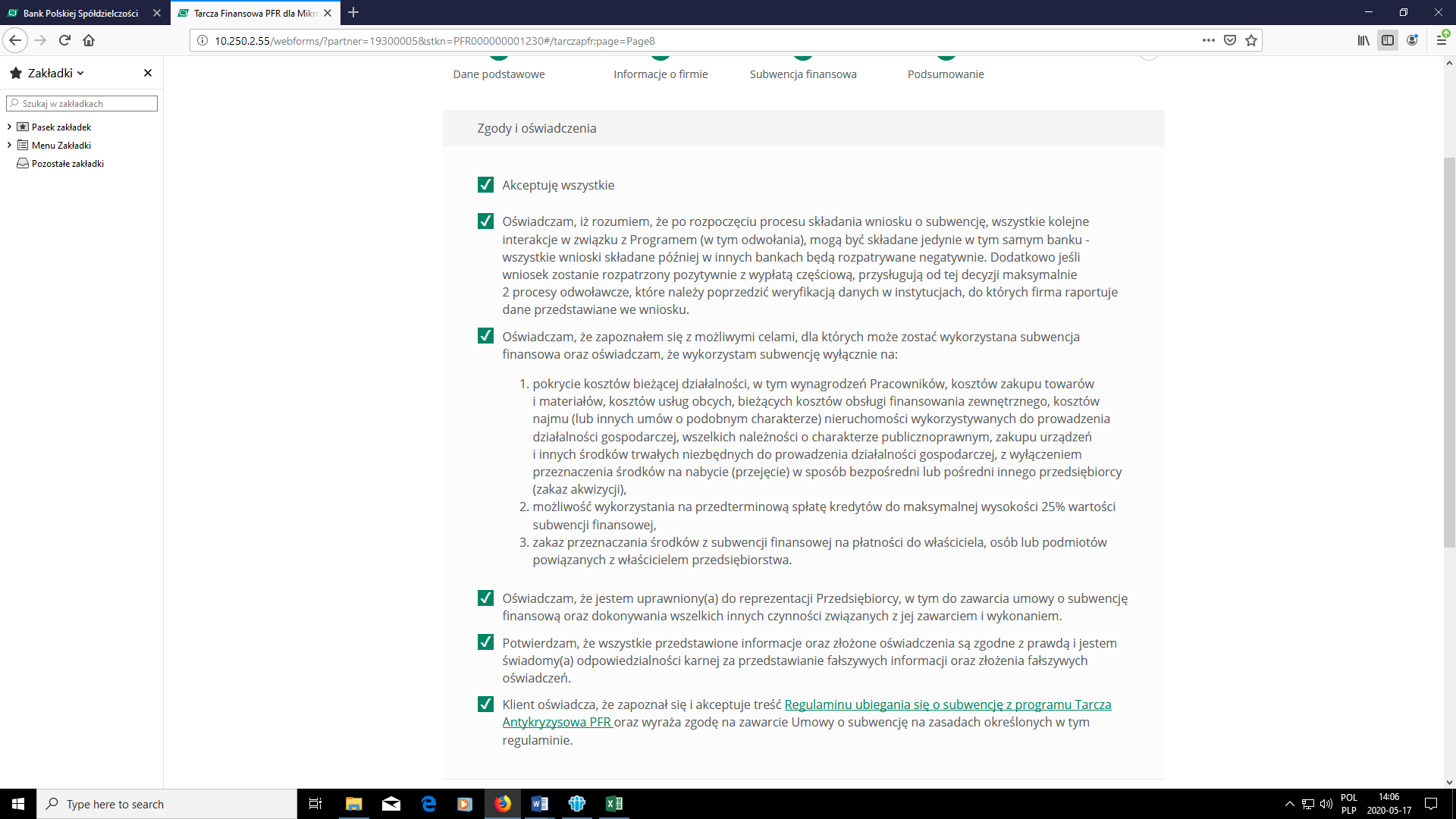 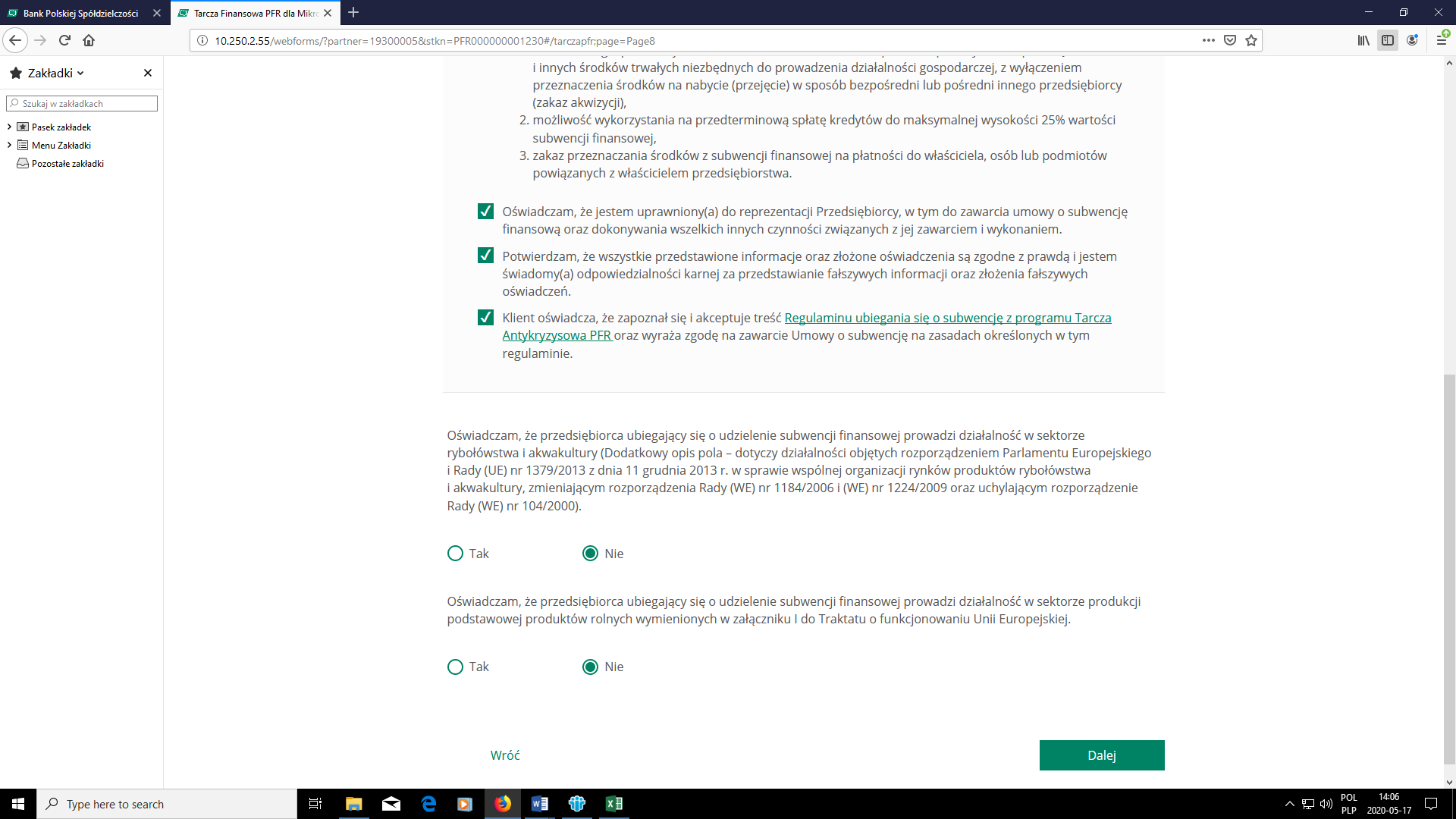 Po akceptacji zgód i oświadczeń klient może pobrać projekt umowy subwencji finansowej PFR (umowa jeszcze nie jest przez klienta podpisana) Klient ma możliwość zapoznania się z warunkami umowy  - z prawami i obowiązkami wynikającymi z jej zawarcia.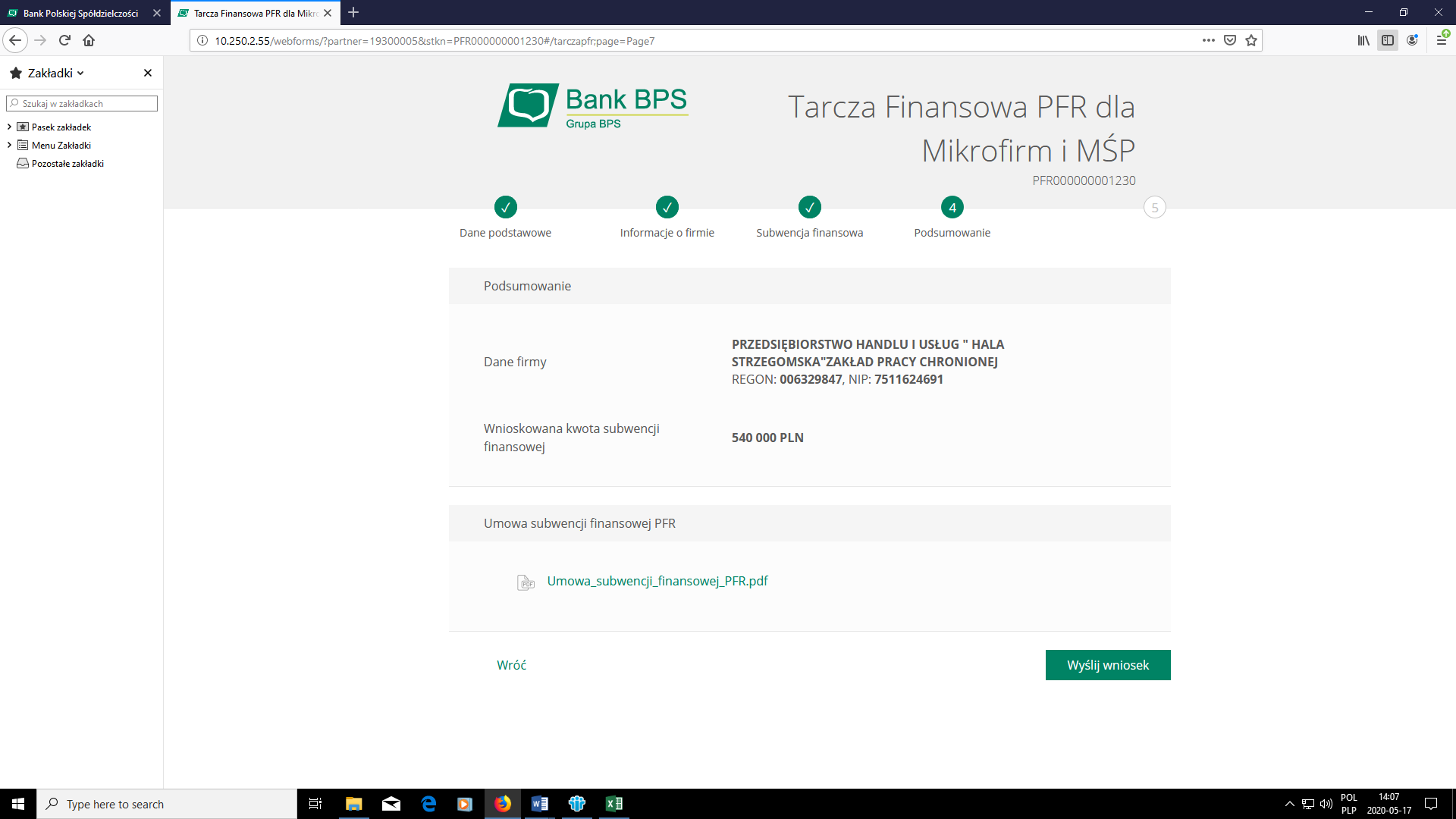 Po kliknięciu w ikonkę – wyślij wniosek przyjdzie na nr telefonu kod sms, który należy wprowadzić do wniosku celem jego zatwierdzenia 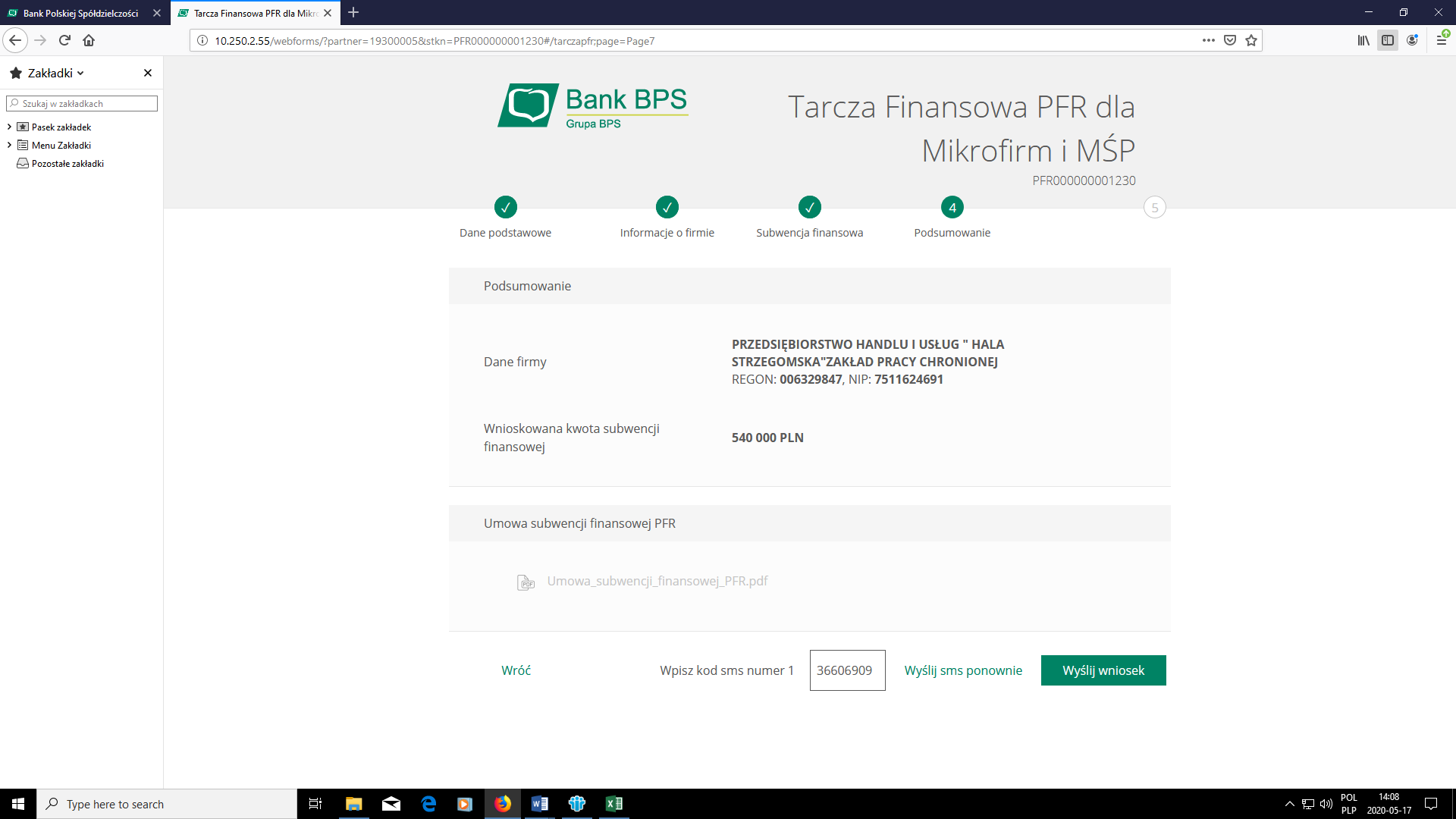 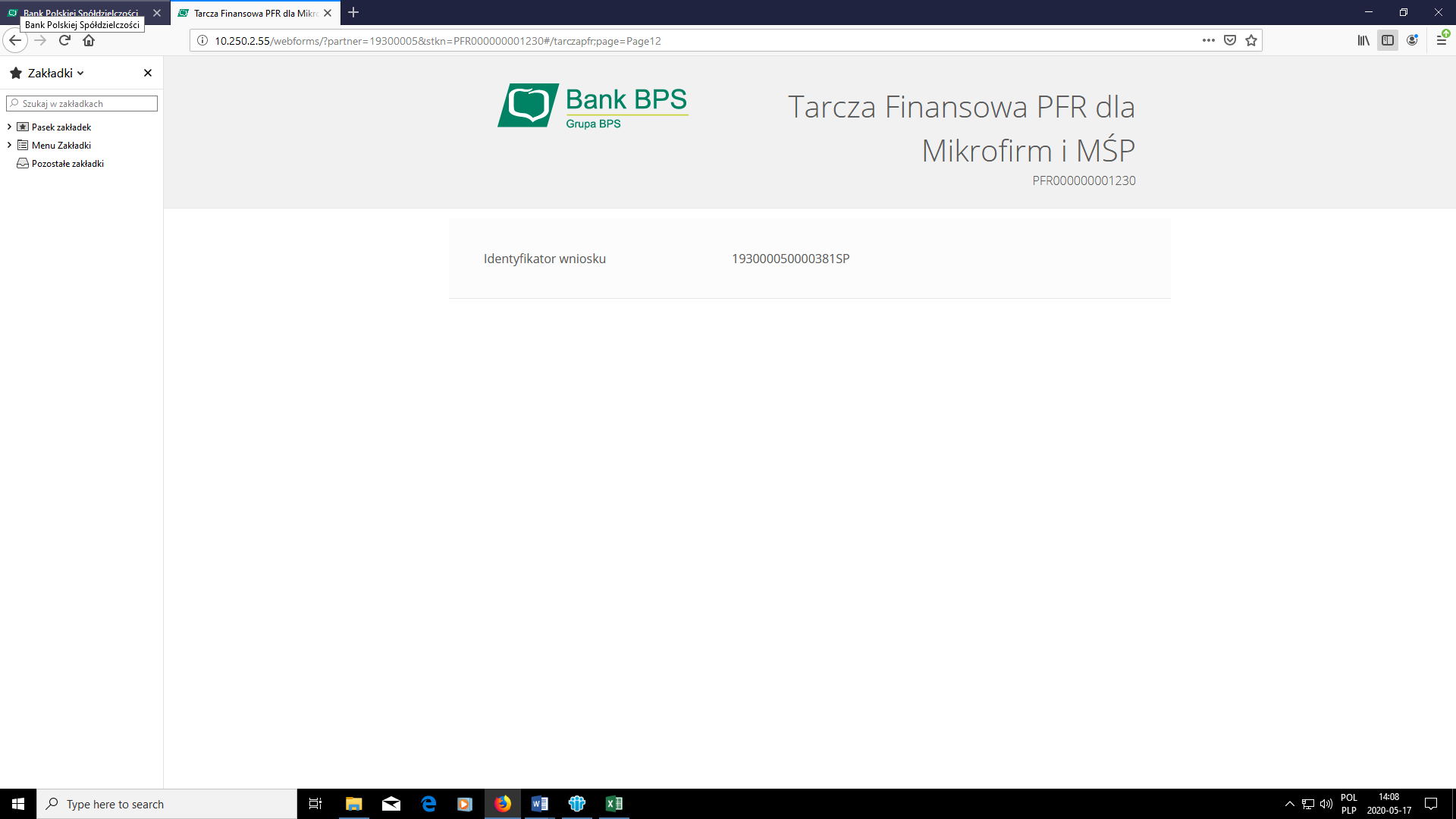 Po wysłaniu wniosku należy ponownie wybrać ikonę – Wniosek Tarcza. Pojawi się informacja:„Sprawdź status wniosku”;„Nowy Wniosek”.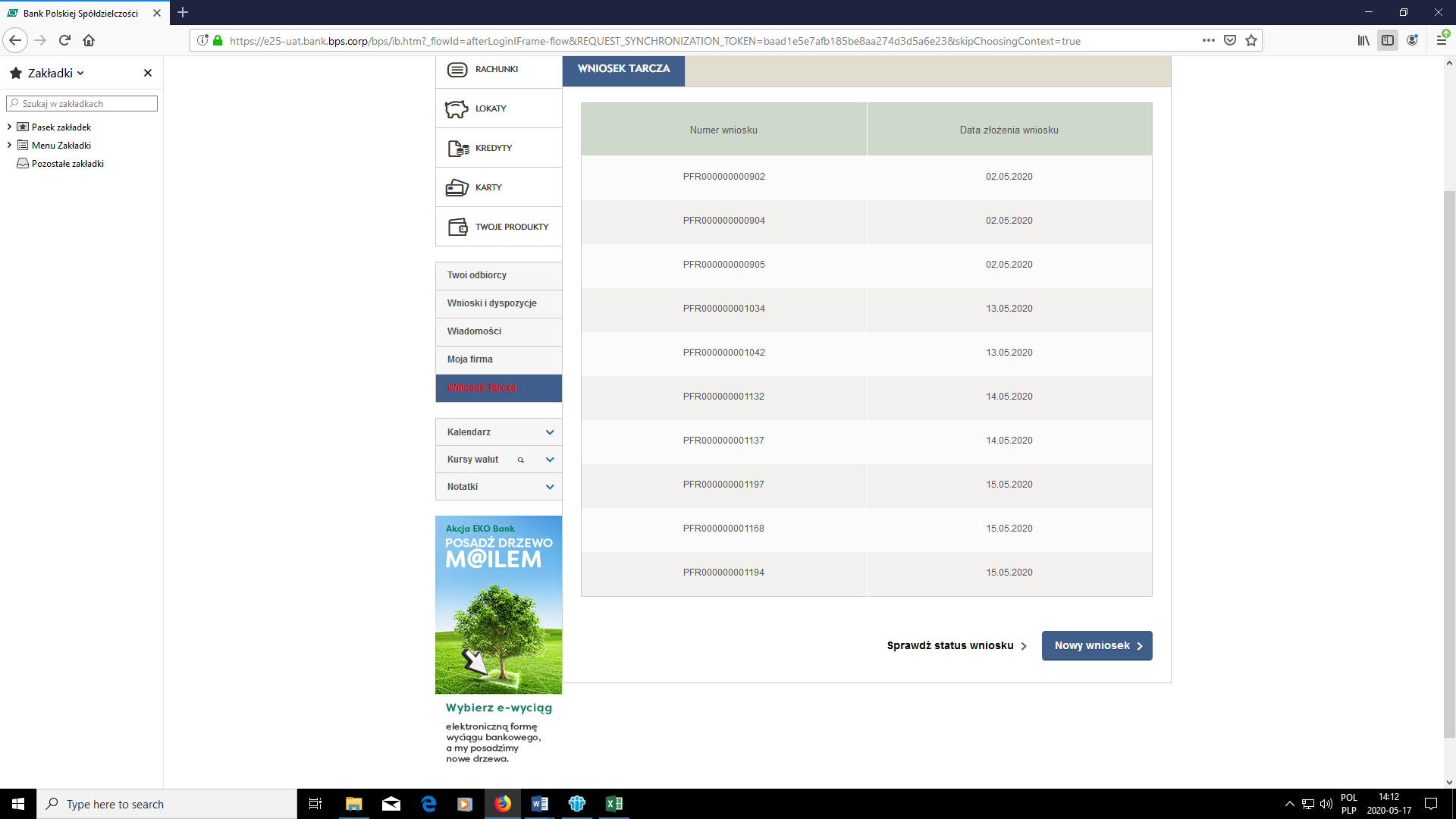 Po wybraniu – „Sprawdź status wniosku”,  klient będzie mógł pobrać umowę subwencji finansowej, która została już przez niego podpisana po użyciu kodu sms i wysłaniu wniosku. 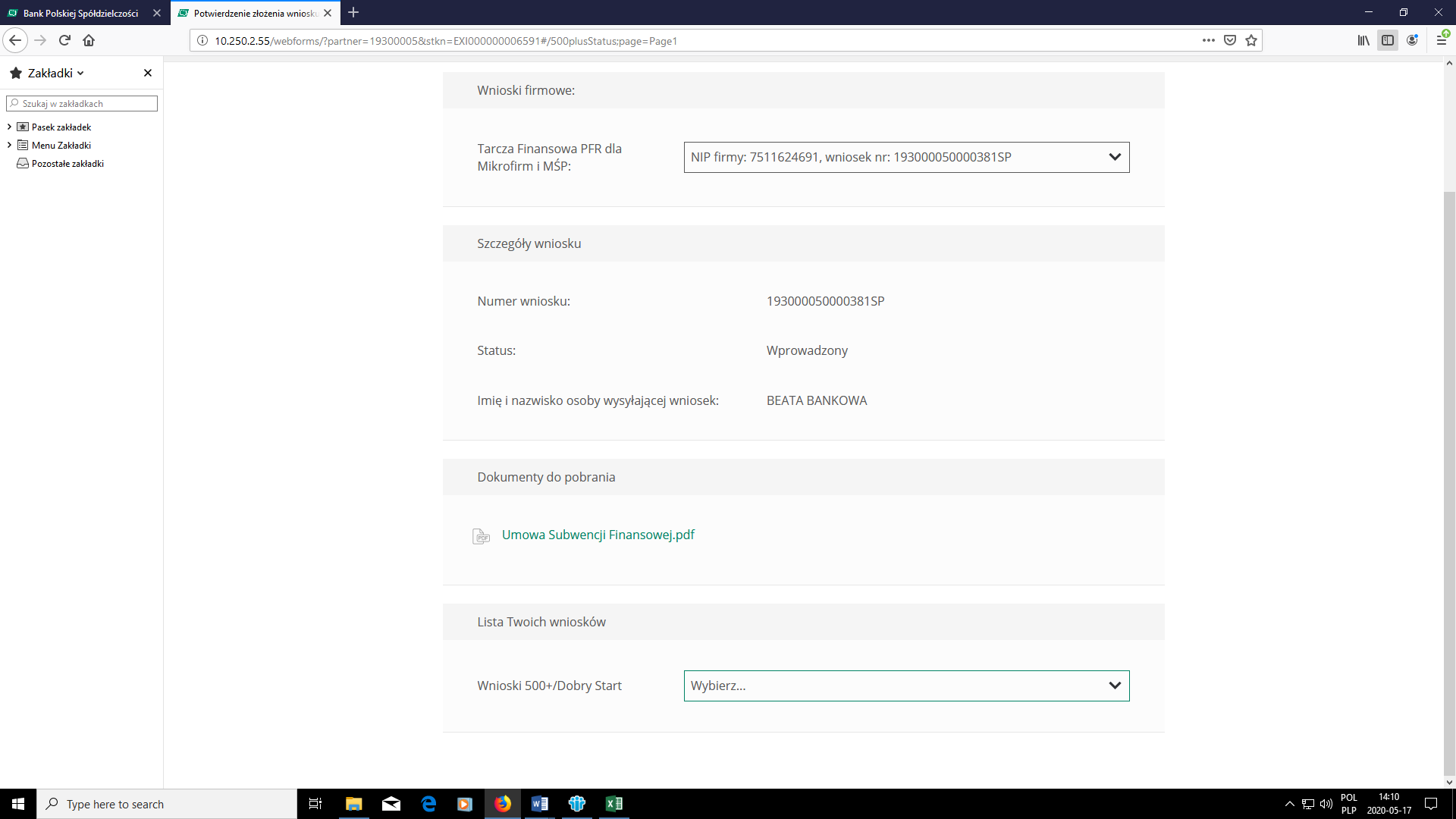 Umowa będzie dostępna dla klienta przez cały okres trwania programu, do czasu spłaty przez klienta nieumorzonej kwoty subwencji. W przypadku, gdy klient otrzyma decyzję pozytywną, wówczas status wniosku otrzyma – przyznany i będzie mógł pobrać dokument decyzji.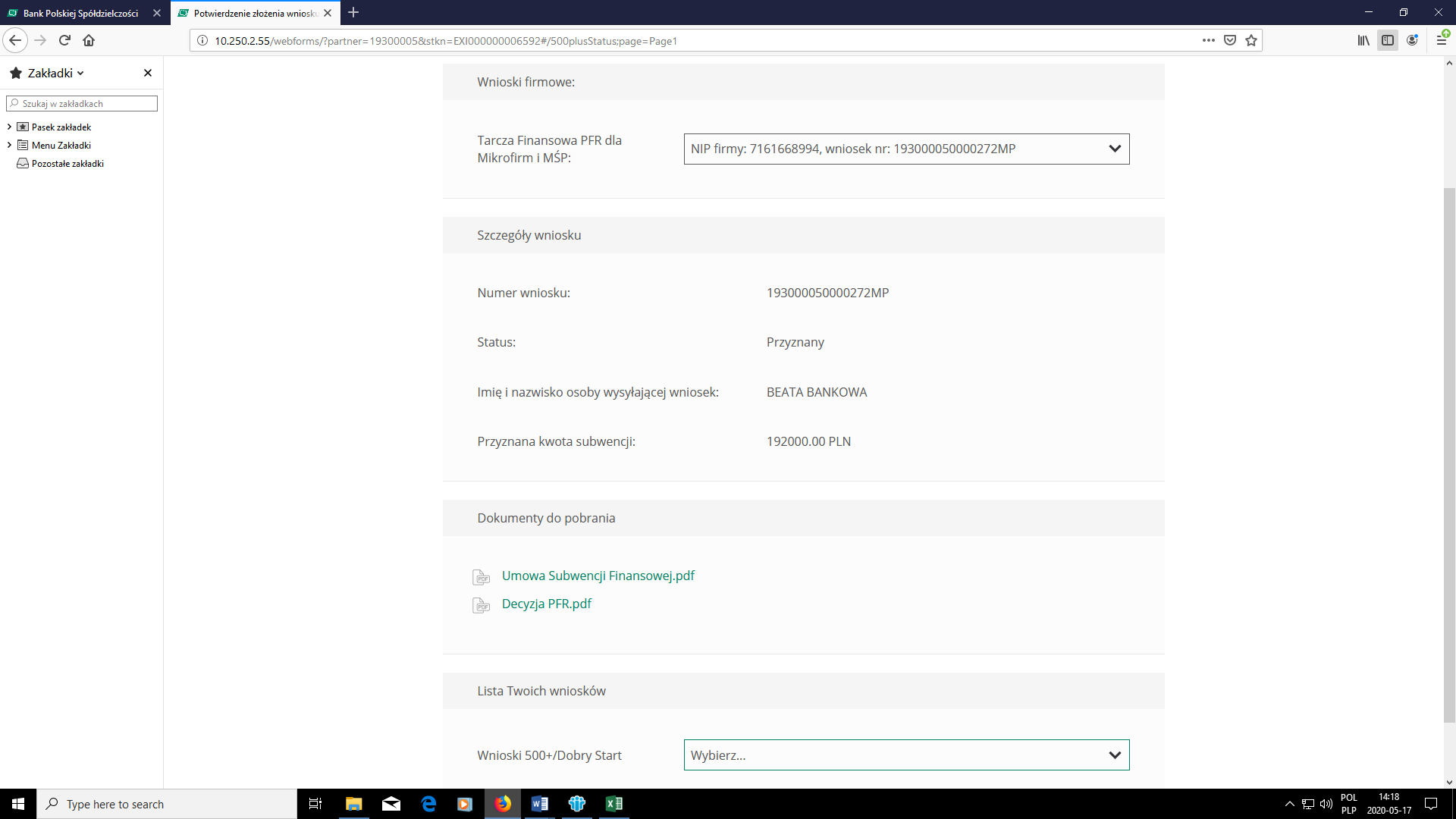 Wniosek odrzucony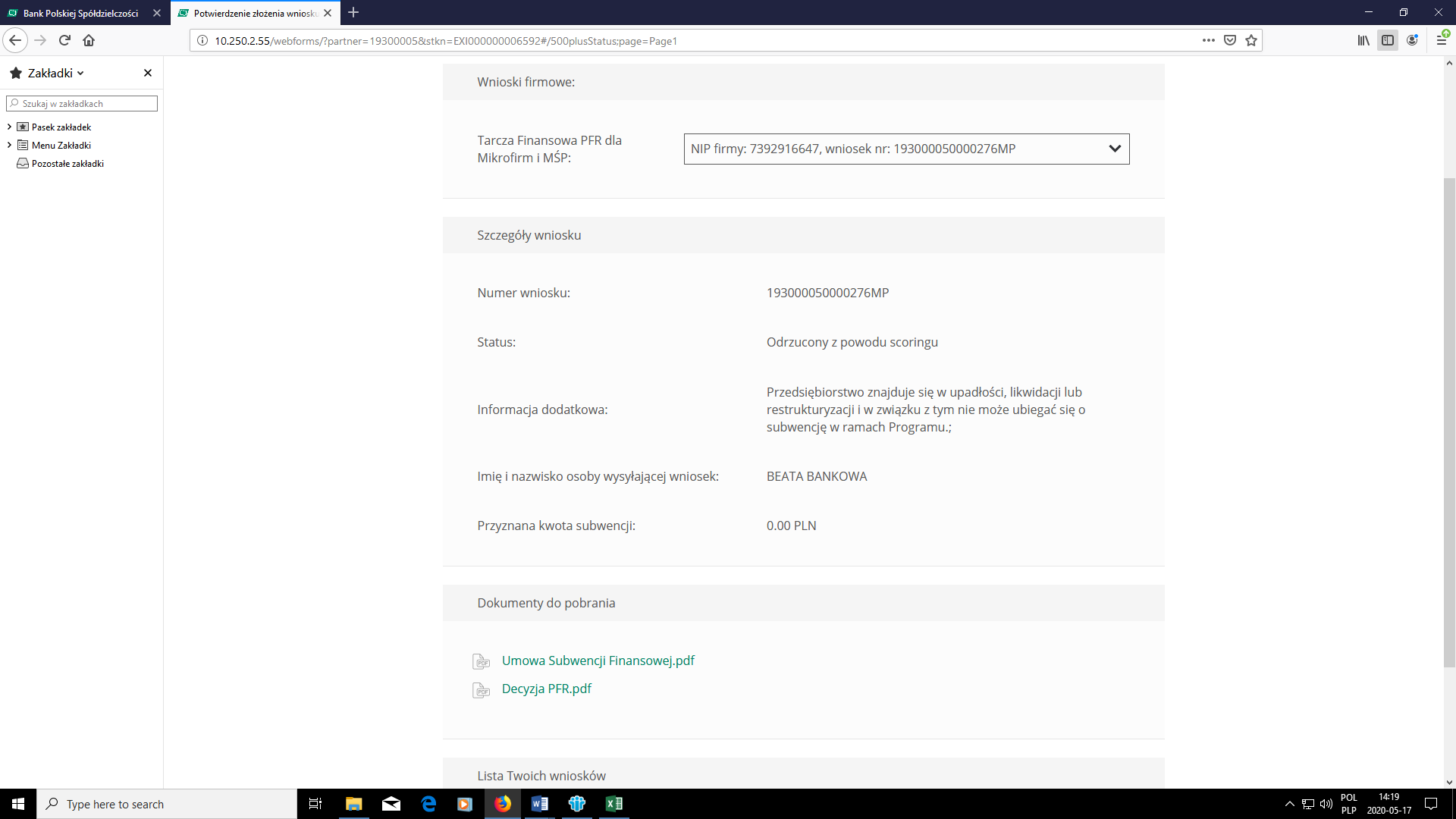 Status po złożeniu odwołania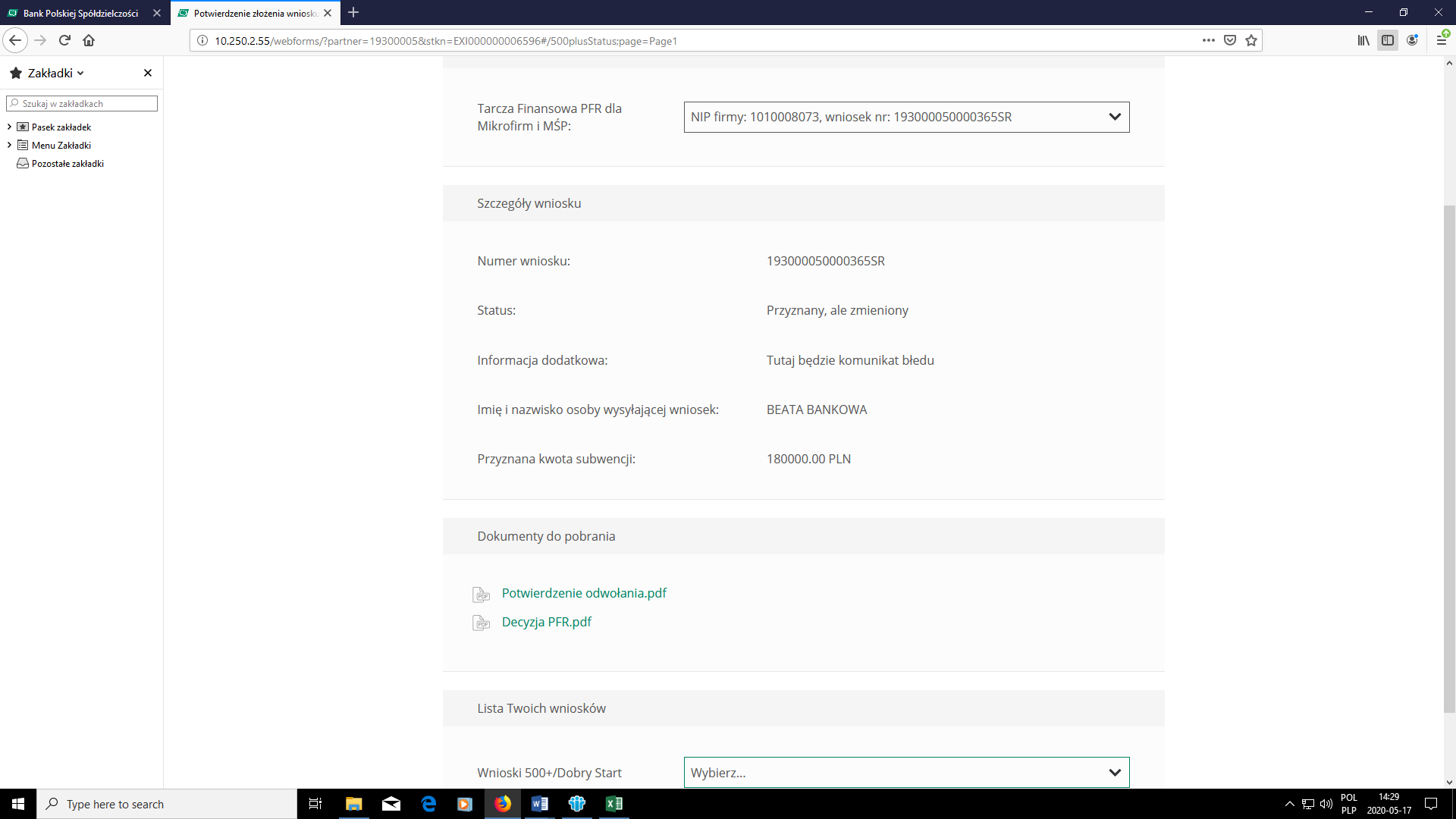 